Фото пропозиції 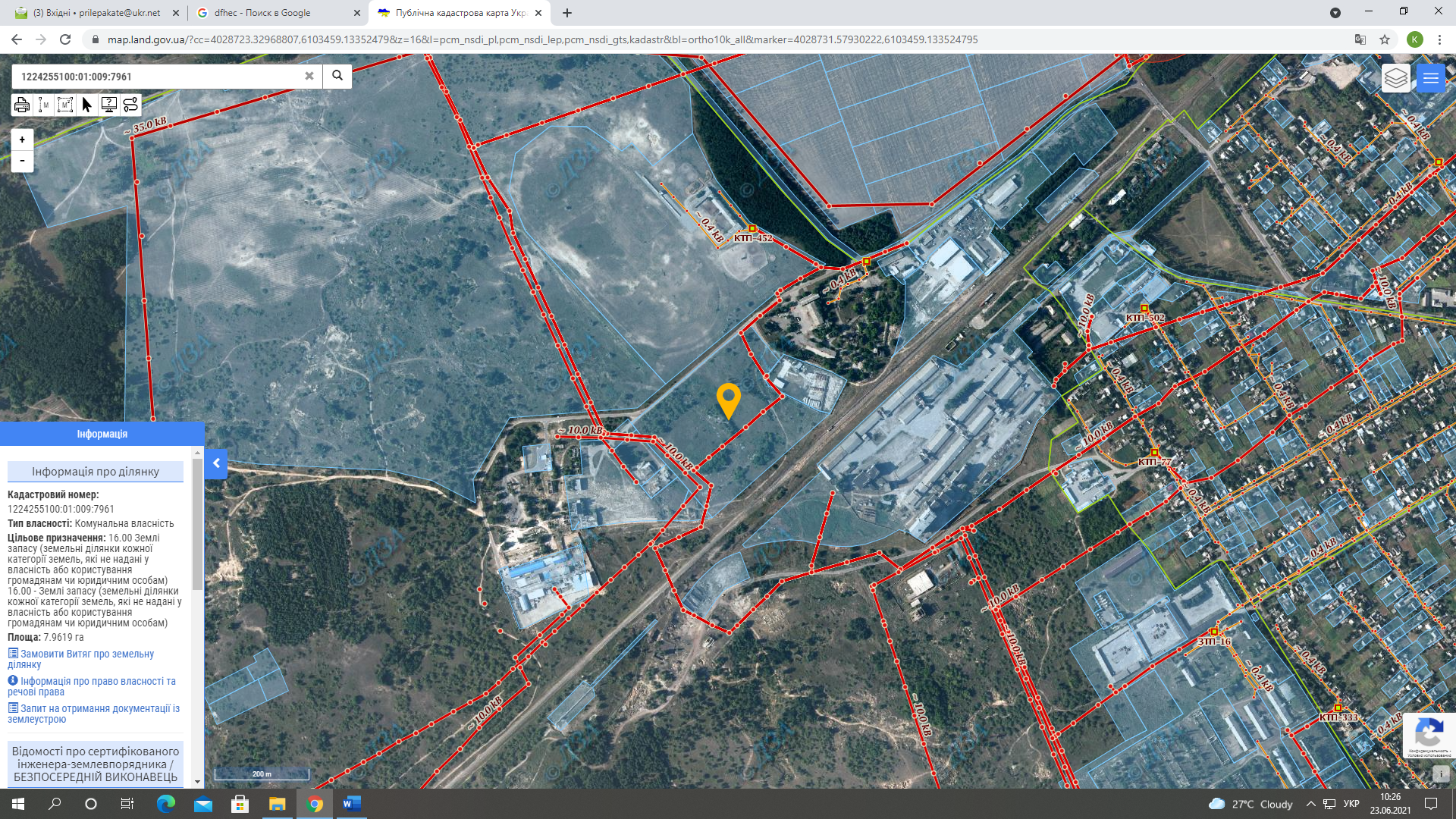 ДаніПропозиція Громада, областьПокровська селищна територіальна громада Дніпропетровської областіДілова ініціатива громадиЗалучення інвестора для будівництва заводу залізобетонних та керамічних виробів (або заводу із виробництва листового скла)Передумова для реалізації ініціативиОпишіть максимально конкретноПокровська селищна територіальна громада знаходиться за 127 км від м.Дніпро, 95 км. Від м.Запоріжжя та 136 км від м.Донецьк. Через громаду проходять автомобільні шляхи Н15 та Т0401. Через територію проходить залізнична гілка Чаплине-Бердянськ. На території громади розміщено: піщаний кар’єр із запасами 1915 тис.куб.м; глиняний кар’єр із запасами 1255 тис.м3 на відстані 2,5 км на південь від смт Покровське; гранітний кар’єр із запасами 1887 тис.м3 на відстані 1км на захід від с.Тихе. Номенклатура та характеристика корисних копалин дозволяють розглядати вказану ділянку для розміщення виробництва листового скла.Які ресурси для реалізації цього проекту є в громаді (земельні ділянки, кваліфіковані фахівці, природні ресурси: озера, ліси, копалини тощо; розроблені проекти, логістичні перспективи)Земельна ділянка з цільовим призначенням землі запасу, площею 7,9619 га (кадастровий номер 1224255100:01:009:7961). Ділянка знаходиться за межами населеного пункту смт Покровське. Наявна під’їзна дорога з асфальтно-бетонним покриттям шириною 6 м.  Відстань до автошляху національного значення 2,8км. Відстань до діючого газопроводу 0,1 км. Лінія електропередач проходить через ділянку. Відстань до діючої трансформаторної підстанції 1,4 км. Відстань до можливого місця підключення  до діючого водопроводу 0,6км. Водовідведення можна забезпечити будівництвом септику або підключенням до діючої системи водовідведення. На ділянці стабільне покриття Інтернет-зв’язку 4G, Н+, а також мобільного телефонного зв’язку МТС, Лайф, Київстар. Розпорядник земельної ділянки: Покровська селищна рада. Варіанти передачі земельної ділянки інвестору: оренда через аукціон, продаж тощо.Варіанти співпраці громади з інвестором (Як Ви вбачаєте реалізацію цього проєкту? Що готова виділити Ваша громада? Як сприятиме приватному інвестору в цьому проекті?) Громада зацікавлена в тому, щоб на території громади працював промислового напрямку завод, який забезпечуватиме робочими місцями місцевих жителів. Виконавчий комітет Покровської селищної ради пропонує виділення земельної ділянки на сесії ради або через торги на електронному майданчику. Також виконавчий комітет Покровської селищної ради сприятиме у виробленні технічної документації та отриманні дозволів. Умова громади – реєстрація юридичної особи на території громади та сплата податків на місці. Офіційний сайт громади: https://pokr.otg.dp.gov.uaКонтактна особа місцевої громади, відповідальна за розвиток та інвестицій (телефон, ел.пошта)Черненко Аліса Анатоліївна +380662230760Муляр Людмила Миколаївна +380964317785e-mail: info@pokr.otg.dp.gov.ua